	2012年6月12日，日内瓦尊敬的先生/女士：1	认识到国际标准在信息通信技术（ICT）领域发挥的重要作用以及学术界为培养具有标准意识的人才做出的贡献，我谨通知您，国际电联 – 印度全球ICT标准化论坛 – 电信基础设施中心（ITU-GISFI-CTIF）联合标准培训讲习班将于2012年10月8-9日在丹麦奥尔堡举行。2	国际电联学术成员将应邀介绍其标准化课程，以便为国际电联目前提供的标准课程库的开发助一臂之力。课程库将为有兴趣从事标准研究的个人和在开发中确定标准课程内容的机构提供有益资源。此外，课程库将审查制定教学大纲的方法以及鼓励其它机构将类似课程纳入向学生提供的教育计划之中的手段。讲习班议程草案见本文附件1。更新版本见以下活动网站：http://www.itu.int/en/ITU-T/Workshops-and-Seminars/sew/Pages/default.aspx。3	讲习班将于第一天09:00时开始。与会者的注册工作将自08:30在丹麦奥尔堡大学礼堂开始。有关会议厅的详尽信息将提供在会址入口处。4	讨论将仅用英文进行。5	国际电联成员国、部门成员、部门准成员和学术成员以及愿参加此工作的来自国际电联成员国的任何个人均可参加此讲习班。这里所指的“个人”亦包括作为国际、区域和国家组织成员的个人。讲习班不收取任何费用。6	有关讲习班的信息见以下网站：http://www.itu.int/en/ITU-T/Workshops-and-Seminars/sew/Pages/default.aspx。7	为便于电信标准化局就该讲习班的组织做出必要安排，我希望您能通过http://www.itu.int/en/ITU-T/Workshops-and-Seminars/sew/Pages/default.aspx网址以在线形式向电信标准化局尽早、但不迟于2012年9月28日进行注册。请注意，讲习班与会者的预注册仅以在线方式进行。8	有关签证要求、饭店住宿和会场地图信息见以下活动网站：http://www.itu.int/en/ITU-T/Workshops-and-Seminars/sew/Pages/default.aspx。顺致敬意!电信标准化局主任
  马尔科姆•琼森附件：1件ANNEX 1 
(to TSB Circular 292)Joint ITU-GISFI-CTIF Standards Education Workshop  
(Aalborg, Denmark, 8-9 October 2012)DRAFT PROGRAMME
______________电信标准化局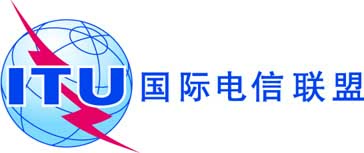 文号：
电话：传真：电信标准化局第292号通函TSB Uni/B.J.
+41 22 730 5882+41 22 730 5853-	致国际电联各成员国主管部门-	致ITU-T部门成员；-	致ITU-T部门准成员；- 	致国际电联学术成员电子
邮件：tsbuni@itu.int抄送：-	ITU-T各研究组正副主席；-	电信发展局主任；-	无线电通信局主任；-	丹麦常驻日内瓦代表团。事由：ITU-GISFI-CTIF标准培训讲习班（丹麦奥尔堡，
2012年10月8-9日）